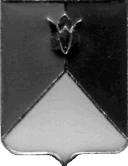 РОССИЙСКАЯ ФЕДЕРАЦИЯ  АДМИНИСТРАЦИЯ КУНАШАКСКОГО МУНИЦИПАЛЬНОГО РАЙОНАЧЕЛЯБИНСКОЙ  ОБЛАСТИПОСТАНОВЛЕНИЕ21 сентября 2016 г.  № 1087Об утверждении предельно-максимальных тарифов платных услуг в Муниципальном автономном учреждении «Многофункциональный центр по предоставлению государственных и муниципальных услуг Кунашакского муниципального района Челябинской области» В соответствии Федеральным законом от 06.10.2003г. № 131-ФЗ «Об общих принципах организации местного самоуправления в Российской Федерации», Уставом Кунашакского муниципального района, решением Собрания депутатов Кунашакского муниципального района от 22.02.2012 года № 10 «Об утверждении Положения «О порядке принятия решений об установлении тарифов на услуги муниципальных унитарных предприятий и муниципальных автономных, бюджетных и казенных учреждений Кунашакского муниципального района».ПОСТАНОВЛЯЮ:1.Утвердить предельно-максимальные тарифы платных услуг в Муниципальном автономном учреждении «Многофункциональный центр по предоставлению государственных и муниципальных услуг Кунашакского муниципального района Челябинской области» приложение (прилагается).Контроль за исполнением настоящего постановления возложить на заместителя главы Кунашакского муниципального района по финансовым вопросам (Каримова Г.Ш.)Начальнику отдела аналитики и информационных технологий (Ватутин В.Р.) опубликовать разместить на официальном сайте Кунашакского муниципального района.Настоящее постановление вступает в силу со дня его официального опубликования.Глава района                                                                                             С Н АминовПриложениек постановлению ГлавыКунашакского муниципального районаот 21 сентября 2016 г. № 1087Предельно максимальная стоимость платных услуг (работ), оказываемых Муниципальным автономным учреждением «Многофункциональный центр по предоставлению государственных и муниципальных услуг Кунашакского муниципального района Челябинской области»№ п/пНаименование услугиЕдиницы измеренияПредельно-максимальнаястоимость услуг, руб.1.Ксерокопирование текста:1.- формат А 41 страница10-002.Сканирование текста:2.- формат А 4 с выводом на печать1 страница20-002.- формат А 4 с записью на электронный носитель1 страница20-003.Набор текста на компьютере  - формат А41 страница55-004.Редактирование текста:4.Пользователя формата А41 страница30-005.Распечатка документов с электронного носителя (CD, flash-карта) на лазерном принтере (черно-белая)1 страница20-006.Отправка/ прием факса1 страница30-007.Отправка документов по электронной почте20-008.Составление гражданско-правовых договоров юридическим и физическим лицам1 договорС выводом на печать700-00С записью на электронный носитель700-009.Услуги по оформлению (заполнению) бланков документов9.1Оформление бланков при замене паспорта1 услуга50-009.2Оформление бланков при получении паспорта впервые1 услуга50-009.3Оформление бланков при регистрации по месту жительства (перерегистрация, прибытие, прописка впервые)1 услуга50-009.4Оформление бланков при регистрации по месту пребывания (временная регистрация)1 услуга55-009.5Оформление бланков при снятии с регистрационного учета по месту жительства1 услуга55-009.6Оформление бланков для получения регистрации временного проживания иностранным гражданам и лицам без гражданства1 услуга70-009.7Оформление бланков при выдаче заграничного паспорта старого и нового образца1 услуга300-009.8Оформление бланков регистрации иностранного гражданина по месту проживания1 услуга200-009.9Заполнение заявлений по созданию, ликвидации, внесению изменений в учредительные документы юридических лиц1 услуга50-009.10Заполнение заявлений по созданию, ликвидации, внесению изменений в реестр и прекращение деятельности индивидуальных предпринимателей1 услуга50-0010Выезд специалиста к заявителю1 услуга500-00